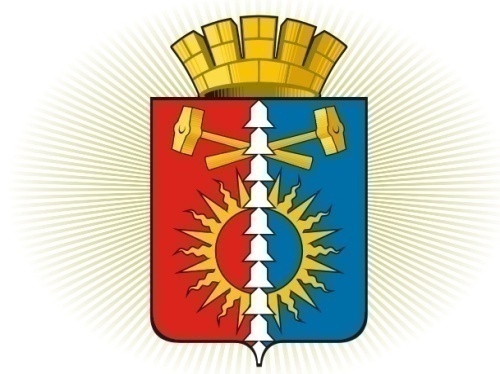 ДУМА ГОРОДСКОГО ОКРУГА ВЕРХНИЙ ТАГИЛШЕСТОЙ СОЗЫВ	Р Е Ш Е Н И Е	  пятьдесят седьмое заседание17.06.2021г. № 57/3город Верхний Тагил  О внесении изменений в решение Думы городского округа Верхний Тагил  от 27.03.2009 № 17/10 «О Порядке формирования, ведения и обязательного опубликования перечня муниципального имущества городского округа Верхний Тагил, предназначенного для передачи во владение и(или) пользование только субъектам малого и среднего предпринимательства, а также порядке и условиях предоставления в аренду включенного в него муниципального имущества»В соответствии с пунктом 3 статьи 1 Федерального закона от 08 июня 2020 года № 169-ФЗ «О внесении изменений в Федеральный закон «О развитии малого и среднего предпринимательства в Российской Федерации» и статьи 1 и 2 Федерального закона «О внесении изменений в Федеральный закон «О развитии малого и среднего предпринимательства в Российской Федерации» в целях формирования единого реестра субъектов малого и среднего предпринимательства - получателей поддержки», Федеральным законом от 24 июля 2007 года № 209-ФЗ «О развитии малого и среднего предпринимательства в Российской Федерации», руководствуясь статьей 27 Устава городского округа Верхний Тагил, Дума городского округа Верхний ТагилРЕШИЛА:Внести в Порядок формирования, ведения и обязательного опубликования перечня муниципального имущества городского округа Верхний Тагил, предназначенного для передачи во владение и (или) пользование только субъектам малого и среднего предпринимательства, а также порядке и условиях предоставления в аренду включенного в него муниципального имущества, утвержденный решением Думы городского округа Верхний Тагил от 27.03.2009 № 17/10, с изменениями, внесенными решением Думы городского округа Верхний Тагил от 19.11.2020 № 50/5 (далее – Порядок), следующие изменения:пункт 1.2 Порядка дополнить абзацем вторым следующего содержания:«Физические лица, не являющиеся индивидуальными предпринимателями и применяющие специальный налоговый режим «Налог на профессиональный доход», вправе обратиться в порядке и на условиях, которые установлены частями 2 - 6 статьи 14 настоящего Федерального закона от   24   июля   2007   года    №   209-ФЗ    «О    развитии    малого    и    среднего предпринимательства   в   Российской   Федерации»,  за  оказанием  поддержки, предусмотренной статьей 18 Федерального закона от 24 июля 2007 года                 № 209-ФЗ «О развитии малого и среднего предпринимательства в Российской Федерации», в орган местного самоуправления, указанный в пункте 1.4. настоящего Порядка.»;пункт 2.1.  Порядка  дополнить абзацем следующего содержания:«Муниципальное имущество городского округа Верхний Тагил, свободное от прав третьих лиц (за исключением права хозяйственного ведения, права оперативного управления, а также имущественных прав субъектов малого и среднего предпринимательства) (далее - муниципальное имущество), включенное в перечень, сформированный и опубликованный в соответствии с настоящим Порядком, служит для оказания имущественной поддержки субъектов МСП и физическим лицам, не являющимся индивидуальными предпринимателями и применяющих специальный налоговый режим "Налог на профессиональный доход. Указанное имущество используется по целевому назначению.»;3)  пункт 2.2.  Порядка  дополнить абзацем следующего содержания:«В перечень включается имущество, закрепленное на праве хозяйственного ведения за муниципальным унитарным предприятием, на праве оперативного управления за муниципальным учреждением, по предложению указанных предприятия или учреждения и с согласия Администрации, в целях предоставления такого имущества во владение (или) в пользование субъектам МСП и физическим лицам, не являющимся индивидуальными предпринимателями и применяющих специальный налоговый режим «Налог на профессиональный доход.».	2. Опубликовать настоящее Решение в газете «Местные ведомости», разместить на официальном сайте городского округа Верхний Тагил www.go-vtagil.ru и официальном сайте Думы городского округа Верхний Тагил www.duma-vtagil.ru в сети Интернет.